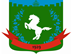 Томская область Томский районМуниципальное образование «Зональненское сельское поселение»ИНФОРМАЦИОННЫЙ БЮЛЛЕТЕНЬПериодическое официальное печатное издание, предназначенное для опубликованияправовых актов органов местного самоуправления Зональненского сельского поселенияи иной официальной информации                                                                                                                               Издается с 2005г.  п. Зональная Станция                                                                         	            № 102 от 19.12.2023г.ТОМСКАЯ ОБЛАСТЬ         ТОМСКИЙ РАЙОНСОВЕТ ЗОНАЛЬНЕНСКОГО СЕЛЬСКОГО ПОСЕЛЕНИЯРЕШЕНИЕ № 34п. Зональная Станция						                     «19» декабря 2023г.40-е очередное собраниеV -ого созываОб утверждении Положения о бюджетном процессе в муниципальном образовании Зональненское сельское поселениеВ соответствии с Бюджетным кодексом Российской Федерации, Совет Зональненского сельского поселения РЕШИЛ:1. Утвердить прилагаемое Положение о бюджетном процессе в муниципальном образовании Зональненское сельское поселение.2. Признать утратившими силу следующие решения Совета Зональненского сельского поселения:- решение Совета от 25.06.2019 № 29 «Об утверждении Положения о бюджетном процессе муниципального образования Зональненское сельское поселение»;- решение Совета от 03.03.2021 № 6 «О внесении изменений в решение № 29 от 25.06.2019 г. «Об утверждении Положения «О бюджетном процессе муниципального образования «Зональненское сельское поселение»».3. Опубликовать данное решение в официальном издании «Информационный бюллетень муниципального образования «Зональненское сельское поселение» и разместить на официальном сайте Зональненского сельского поселения в сети Интернет (http://www.admzsp.ru).4. Настоящее решение вступает в силу со дня его официального опубликования.Председатель Совета Зональненского			сельского поселения 			                                                         Е.А. КоноваловаГлава поселения           (Глава Администрации)   				                                             Е.А. КоноваловаПриложение к решению Совета  Зональненского сельского поселения    от 19.12.2023 № 34ПОЛОЖЕНИЕ О БЮДЖЕТНОМ ПРОЦЕССЕВ     ЗОНАЛЬНЕНСКОМ   ПОСЕЛЕНИИНастоящее Положение устанавливает порядок составления и рассмотрения проекта бюджета Зональненского сельского поселения (далее - бюджет поселения), порядок утверждения и исполнения бюджета поселения, составления, рассмотрения и утверждения отчета об исполнении бюджета поселения, а также порядок контроля за его исполнением.ГЛАВА 1. ОБЩИЕ ПОЛОЖЕНИЯСтатья 1. Бюджет поселенияБюджет - форма образования и расходования денежных средств, предназначенных для финансового обеспечения задач и функций государства и местного самоуправления. Бюджет поселения утверждается на три года: очередной финансовый год, который соответствует календарному году и длится с 1 января по 31 декабря, и плановый период.В качестве составной части бюджета поселения могут быть предусмотрены сметы доходов и расходов отдельных населенных пунктов, других территорий, не являющихся муниципальными образованиями.Бюджет поселения и отчет о его исполнении утверждается решением представительного органа поселения.Статья 2. Бюджетный процессБюджетный процесс в поселении – это регламентируемая нормами права деятельность органов местного самоуправления сельского поселения и участников бюджетного процесса по составлению и рассмотрению проекта местного бюджета, утверждению и исполнению местного бюджета, а также по контролю за его исполнением.Бюджетный процесс в поселении осуществляется в соответствии с Бюджетным кодексом Российской Федерации, Федеральным законом «О бюджетной классификации Российской Федерации», Федеральным законом от 6 октября 2003 года № 131-ФЗ «Об общих принципах организации местного самоуправления в Российской Федерации», бюджетным законодательством субъекта Российской Федерации, законами  Томской области, Уставом  сельского поселения, настоящим Положением, иными нормативными правовыми актами органов местного самоуправления поселения.ГЛАВА 2. УЧАСТНИКИ БЮДЖЕТНОГО ПРОЦЕССА, ИХ ПОЛНОМОЧИЯСтатья  3. Участники бюджетного процесса  1. Участниками бюджетного процесса являются:1)  Глава муниципального образования;2)  представительные органы местного самоуправления (Совет поселения);3)  исполнительные органы муниципального образования;4)  органы государственного (муниципального) финансового контроля;5)  главные распорядители (распорядители) бюджетных средств;6)  главные администраторы (администраторы) доходов бюджета;7) главные администраторы (администраторы) источников финансирования дефицита бюджета;8) получатели бюджетных средств.Статья 4. Бюджетные полномочия представительного органа поселенияПредставительный орган поселения осуществляет следующие бюджетные полномочия: устанавливает порядок составления и рассмотрения проекта бюджета поселения, утверждения и исполнения бюджета поселения, рассматривает и утверждает проект бюджета поселения, представленный местной администрацией;осуществляет контроль за исполнением бюджета поселения;определяет цели, условия и порядок предоставления бюджетных кредитов из бюджета поселения, лимиты их предоставления на срок в пределах года и на срок, выходящий за пределы бюджетного года, а также ограничения по субъектам использования бюджетных кредитов;устанавливает местные налоги и сборы, размеры ставок по ним и предоставляет налоговые льготы в порядке, предусмотренном законодательством Российской Федерации о налогах и сборах;устанавливает норматив отчислений от прибыли муниципальных унитарных предприятий, остающейся после уплаты налогов и сборов, и осуществления иных обязательных платежей, для зачисления в бюджет поселения;осуществляет иные бюджетные полномочия в соответствии с законодательством.Статья 5.  Бюджетные полномочия Главы поселенияГлава поселения осуществляет следующие бюджетные полномочия:принимает решение о начале работы над составлением проекта бюджета поселения;вносит проект бюджета поселения с необходимыми документами и материалами в представительный орган муниципального образования в порядке и в сроки, установленные настоящим Положением;подписывает и опубликовывает решение представительного органа муниципального образования об утверждении бюджета поселения, об утверждении отчета об исполнении бюджета поселения;утверждает перечень распорядителей бюджета поселения;осуществляет иные полномочия в соответствии с бюджетным законодательством и настоящим Положением.Статья 6. Бюджетные полномочия местной администрации Местная администрация осуществляет следующие бюджетные полномочия:составляет проект бюджета поселения, исполняет бюджет поселения, осуществляет контроль за его исполнением, составляет отчет об исполнении бюджета поселения;исполняет расходные обязательства поселения;устанавливает порядок ведения реестра расходных обязательств сельского поселения;разрабатывает прогноз социально - экономического развития поселения на очередной финансовый год;осуществляет муниципальные внутренние заимствования, выдает муниципальные гарантии, управляет муниципальным долгом поселения в   соответствии с Уставом муниципального образования «Зональненское сельское поселение»;заключает договоры о привлечении муниципальных заимствований в бюджет поселения, а также договоры о предоставлении средств бюджета поселения на возвратной основе;          определяет порядок предоставления отсрочек и рассрочек по уплате неналоговых платежей в бюджет поселения;предоставляет отсрочки, рассрочки по уплате неналоговых платежей в бюджет поселения в пределах лимитов предоставления, определенных решением представительного органа поселения о бюджете поселения;определяет порядок составления, утверждения и исполнения смет доходов и расходов отдельных населенных пунктов, не являющихся поселениями, входящих в состав территории поселения;осуществляет иные бюджетные полномочия в соответствии с законодательством;осуществляет ведение долговой книги поселения. Статья 8. Бюджетные полномочия распорядителя бюджетных средств1. Главный распорядитель бюджетных средств обладает следующими бюджетными полномочиями:1) обеспечивает результативность, адресность и целевой характер использования бюджетных средств в соответствии с утвержденными ему бюджетными ассигнованиями и лимитами бюджетных обязательств;2) формирует перечень подведомственных ему распорядителей и получателей бюджетных средств;3) ведет реестр расходных обязательств, подлежащих исполнению в пределах утвержденных ему лимитов бюджетных обязательств и бюджетных ассигнований;4) осуществляет планирование соответствующих расходов бюджета, составляет обоснования бюджетных ассигнований;5) составляет, утверждает и ведет бюджетную роспись, распределяет бюджетные ассигнования, лимиты бюджетных обязательств по подведомственным распорядителям и получателям бюджетных средств и исполняет соответствующую часть бюджета;6) вносит предложения по формированию и изменению лимитов бюджетных обязательств;7) вносит предложения по формированию и изменению сводной бюджетной росписи;8) определяет порядок утверждения бюджетных смет подведомственных получателей бюджетных средств, являющихся казенными учреждениями;9) формирует и утверждает муниципальные задания;10) обеспечивает соблюдение получателями межбюджетных субсидий, субвенций и иных межбюджетных трансфертов, имеющих целевое назначение, а также иных субсидий и бюджетных инвестиций, определенных Бюджетным кодексом Российской Федерации, условий, целей и порядка, установленных при их предоставлении11) формирует бюджетную отчетность главного распорядителя бюджетных средств;12.1)  отвечает  соответственно  от  имени  муниципального  образования  по  денежным  обязательствам  подведомственных  ему  получателей  бюджетных  средств;13) осуществляет иные бюджетные полномочия, установленные Бюджетным кодексом Российской Федерации и принимаемыми в соответствии с ним нормативными правовыми актами (муниципальными правовыми актами), регулирующими бюджетные правоотношения.2. Главный распорядитель средств бюджета муниципального образования выступает в суде соответственно от имени муниципального образования в качестве представителя ответчика по искам к муниципальному образованию:1) о возмещении вреда, причиненного физическому лицу или юридическому лицу в результате незаконных действий (бездействия) органов местного самоуправления или должностных лиц этих органов, по ведомственной принадлежности, в том числе в результате издания актов органов государственной власти, органов местного самоуправления, не соответствующих закону или иному правовому акту;2) предъявляемым при недостаточности лимитов бюджетных обязательств, доведенных подведомственному ему получателю бюджетных средств, являющемуся казенным учреждением, для исполнения его денежных обязательств;3) по иным искам к муниципальному образованию, по которым в соответствии с федеральным законом интересы соответствующего публично-правового образования представляет орган, осуществляющий в соответствии с бюджетным законодательством Российской Федерации полномочия главного распорядителя средств бюджета муниципального образования;4) предъявляет в суд иски о признании недействительными муниципальных контрактов, иных договоров (соглашений), заключенных подведомственными казенными учреждениями с нарушением статьи 161 Бюджетного кодекса Российской Федерации;5) в случае представления в суде интересов муниципального образования в соответствии с пунктом 3 статьи 158 Бюджетного кодекса Российской Федерации, направляет в Управление финансов информацию о результатах рассмотрения дела в суде в течение 10 дней после вынесения (принятия) судебного акта в окончательной форме, информирует Управление финансов о наличии оснований для обжалования судебного акта, при наличии оснований для обжалования судебного акта направляет в Управление финансов информацию о результатах обжалования не позднее одного месяца со дня вступления судебного акта в законную силу;6) осуществляет другие полномочия в соответствии с Бюджетным кодексом Российской Федерации и иными правовыми актами бюджетного законодательства Российской Федерации;7) Главный распорядитель средств бюджета муниципального образования выступает в суде от имени муниципального образования в качестве представителя истца по искам о взыскании денежных средств в порядке регресса в соответствии с пунктом 3.1 статьи 1081 Гражданского кодекса Российской Федерации к лицам, чьи действия (бездействие) повлекли возмещение вреда за счет казны муниципального образования.ГЛАВА 3. ДОХОДЫ И РАСХОДЫ БЮДЖЕТА ПОСЕЛЕНИЯСтатья 9.  Доходы бюджета поселения1. К доходам бюджетов относятся налоговые доходы, неналоговые доходы и безвозмездные поступления.2. К налоговым доходам бюджетов относятся доходы от предусмотренных законодательством Российской Федерации о налогах и сборах федеральных налогов и сборов, в том числе от налогов, предусмотренных специальными налоговыми режимами, региональных налогов, местных налогов и сборов, а также пеней и штрафов по ним.3. К неналоговым доходам бюджетов относятся:доходы от использования имущества, находящегося в государственной или муниципальной собственности, за исключением имущества бюджетных и автономных учреждений, а также имущества государственных и муниципальных унитарных предприятий, в том числе казенных, земельных участков и иных объектов недвижимого имущества, находящихся в федеральной собственности, используемых единым институтом развития в жилищной сфере в соответствии с Федеральным законом от 24 июля 2008 года № 161-ФЗ "О содействии развитию жилищного строительства";доходы от продажи имущества (кроме акций и иных форм участия в капитале, государственных запасов драгоценных металлов и драгоценных камней), находящегося в государственной или муниципальной собственности, за исключением движимого имущества бюджетных и автономных учреждений, а также имущества государственных и муниципальных унитарных предприятий, в том числе казенных, земельных участков и иных объектов недвижимого имущества, находящихся в федеральной собственности, используемых единым институтом развития в жилищной сфере в соответствии с Федеральным законом от 24 июля 2008 года № 161-ФЗ "О содействии развитию жилищного строительства";доходы от платных услуг, оказываемых казенными учреждениями;средства, полученные в результате применения мер гражданско-правовой, административной и уголовной ответственности, в том числе штрафы, конфискации, компенсации, а также средства, полученные в возмещение вреда, причиненного Российской Федерации, субъектам Российской Федерации, муниципальным образованиям, и иные суммы принудительного изъятия;средства самообложения граждан, инициативные платежи;иные неналоговые доходы.4. К безвозмездным поступлениям относятся:дотации из других бюджетов бюджетной системы Российской Федерации;субсидии из других бюджетов бюджетной системы Российской Федерации (межбюджетные субсидии);субвенции из федерального бюджета и (или) из бюджетов субъектов Российской Федерации;иные межбюджетные трансферты из других бюджетов бюджетной системы Российской Федерации;безвозмездные поступления от физических и юридических лиц, международных организаций и правительств иностранных государств, в том числе добровольные пожертвования.5. Доходы от использования имущества, находящегося в государственной или муниципальной собственности, и платных услуг, оказываемых казенными учреждениями, средства безвозмездных поступлений и иной приносящей доход деятельности при составлении, утверждении, исполнении бюджета и составлении отчетности о его исполнении включаются в состав доходов бюджета.6. Нормативные правовые акты, муниципальные правовые акты, договоры, в соответствии с которыми уплачиваются платежи, являющиеся источниками неналоговых доходов бюджетов, должны предусматривать положения о порядке их исчисления, размерах, сроках и (или) об условиях их уплаты».Статья 10. Расходные обязательства поселения1. Расходные обязательства поселения возникают в результате:принятия муниципальных правовых актов по вопросам местного значения   и иным  вопросам, которые  в  соответствии  с  федеральными  законами  вправе  решать  органы  местного  самоуправления,  а  также  заключения  муниципальным  образованием (от  имени  муниципального образования)  договоров (соглашений) по данным вопросам;принятия муниципальных правовых актов при осуществлении органами местного самоуправления переданных им отдельных государственных полномочий;заключения от имени муниципального образования  договоров (соглашений)  муниципальными  казенными  учреждениями; 2. Расходные обязательства поселения, указанные в абзаце втором пункта 1 настоящей статьи, устанавливаются органами местного самоуправления поселения самостоятельно и исполняются за счет собственных доходов и источников покрытия дефицита местного   бюджета.3. Расходные обязательства поселения, возникшие в результате принятия нормативных правовых актов органов местного самоуправления, при осуществлении ими отдельных государственных полномочий в соответствии с федеральными законами (законами субъекта Российской Федерации), исполняются за счет и в пределах субвенций из бюджета субъекта Российской Федерации, предоставляемых местным бюджетам.4. Органы местного самоуправления поселения вправе устанавливать и исполнять расходные обязательства, связанные с решением вопросов, не отнесенных к компетенции органов местного самоуправления других муниципальных образований, органов государственной власти, и не исключенные из их компетенции федеральными законами и законами субъекта Российской Федерации, только при наличии собственных финансовых средств (за исключением межбюджетных трансфертов).Статья 11. Реестры расходных обязательств поселения1. Реестр расходных обязательств муниципального образования "Томский район" - используемый при составлении проекта бюджета свод (перечень) законов, иных нормативных правовых актов, муниципальных правовых актов Томского района, обусловливающих публичные нормативные обязательства и (или) правовые основания для иных расходных обязательств с указанием соответствующих положений (статей, частей, пунктов, подпунктов, абзацев) законов и иных нормативных правовых актов, муниципальных правовых актов с оценкой объемов бюджетных ассигнований, необходимых для исполнения включенных в реестр обязательств2. Реестр расходных обязательств поселения  ведется органом местного самоуправления в порядке, установленном местной администрацией поселения.3. Реестр расходных обязательств поселения предоставляется финансовым органом поселения (уполномоченным должностным лицом местной администрации) в Департамент финансов Томской области в порядке, установленном Департаментом финансов Томской области.Статья 12. Расходы, финансируемые из бюджета поселенияИз бюджета поселения финансируются расходы на:обеспечение функционирования органов местного самоуправления поселения;проведение муниципальных выборов и местных референдумов поселения;формирование муниципальной собственности поселения;обслуживание и погашение муниципального внутреннего долга поселения;создание  муниципальных  учреждений, финансирование муниципальных учреждений, 	формирование и размещение муниципального заказа;организацию сбора и вывоза бытовых отходов и мусора;организация библиотечного обслуживания населения;формирование архивных фондов поселения;содержание и строительство автомобильных дорог общего пользования, мостов и иных транспортных инженерных сооружений в границах населенных пунктов поселения, за исключением автомобильных дорог общего пользования, мостов и иных транспортных инженерных сооружений федерального и регионального значения;участие в предупреждении и ликвидации последствий чрезвычайных ситуаций в границах поселения;обеспечение первичных мер пожарной безопасности в границах населенных пунктов поселения;создание условий для организации досуга и обеспечения жителей поселения услугами организаций культуры;охрана и сохранение объектов культурного наследия (памятников истории и культуры) местного (муниципального) значения, расположенных в границах поселения;обеспечение условий для развития на территории поселения массовой физической культуры и спорта;создание условий для массового отдыха жителей поселения и организация обустройства мест массового отдыха населения;организация благоустройства и озеленения территории поселения, использования и охраны городских лесов, расположенных в границах населенных пунктов поселения;утверждение генеральных планов поселения, правил землепользования и застройки, утверждение подготовленной на основе генеральных планов поселения документации по планировке территории, выдача разрешений на строительство, разрешений на ввод объектов в эксплуатацию, утверждение местных нормативов градостроительного проектирования поселений, резервирование и изъятие, в том числе путем выкупа, земельных участков в границах поселения для муниципальных нужд, осуществление земельного контроля за использованием земель поселения;организация освещения улиц и установки указателей с названиями улиц и номерами домов;организация ритуальных услуг и содержание мест захоронения;организация и осуществление мероприятий по гражданской обороне, защите населения и территории поселения от чрезвычайных ситуаций природного и техногенного характера;создание, содержание и организация деятельности аварийно-спасательных служб и (или) аварийно-спасательных формирований на территории поселения;организация и осуществление мероприятий по мобилизационной подготовке муниципальных предприятий и учреждений, находящихся на территории поселения;осуществление мероприятий по обеспечению безопасности людей на водных объектах, охране их жизни и здоровья;создание, развитие и обеспечение охраны лечебно-оздоровительных местностей и курортов местного значения на территории поселения;обеспечение малоимущих граждан, проживающих в поселении и нуждающихся в улучшении жилищных условий, жилыми помещениями в соответствии с жилищным законодательством, организация строительства и содержания муниципального жилищного фонда, создание условий для жилищного строительства;прочие расходы, связанные с осуществлением полномочий органов местного самоуправления поселения по решению вопросов местного значения поселения.В случае принятия органом местного самоуправления поселения нормативного правового акта, предусматривающего увеличение финансирования по существующим видам расходов, или введение новых видов расходов бюджета поселения, которые до принятия нормативного правового  акта не финансировались из бюджета, указанный нормативный правовой акт должен содержать нормы права, определяющие источники и порядок финансирования новых видов расходов бюджета поселения.Финансирование новых видов расходов бюджета или увеличение финансирования существующих видов расходов может осуществляться только с начала очередного финансового года при условии их включения в решение о бюджете поселения либо в текущем году после внесения соответствующих изменений в решение о бюджете при наличии источников дополнительных поступлений и (или) при сокращении расходов по отдельным статьям бюджета.В случае, если нормативный правовой акт устанавливает бюджетные обязательства, не предусмотренные решением о бюджете поселения, применяется решение о бюджете.Статья 13.  Расходы бюджета   поселенияБюджет  поселения  расходуется  исключительно на:оплату труда в соответствии с заключенными трудовыми договорами и правовыми актами, регулирующими размер заработной платы соответствующих категорий работников;перечисление страховых взносов в государственные внебюджетные фонды;командировочные и иные компенсационные выплаты работникам в соответствии с законодательством Российской Федерации;оплату товаров, работ и услуг по заключенным  муниципальным контрактам;оплату товаров, работ и услуг в соответствии с утвержденными сметами без заключения муниципальных контрактов.Статья 14. Закупки товаров, работ и услуг муниципальными бюджетными учреждениями1. Закупки товаров, работ, услуг для обеспечения государственных (муниципальных) нужд осуществляются в соответствии с законодательством Российской Федерации о контрактной системе в сфере закупок товаров, работ, услуг для обеспечения государственных и муниципальных нужд с учетом положений настоящего Кодекса.2. Государственные (муниципальные) контракты заключаются в соответствии с планом-графиком закупок товаров, работ, услуг для обеспечения государственных (муниципальных) нужд, сформированным и утвержденным в установленном законодательством Российской Федерации о контрактной системе в сфере закупок товаров, работ, услуг для обеспечения государственных и муниципальных нужд порядке, и оплачиваются в пределах лимитов бюджетных обязательств, за исключением случаев, установленных пунктом 3 настоящей статьи.3. Государственные (муниципальные) контракты, предметами которых являются выполнение работ, оказание услуг, длительность производственного цикла выполнения, оказания которых превышает срок действия утвержденных лимитов бюджетных обязательств, могут заключаться в пределах средств, установленных на соответствующие цели решениями о подготовке и реализации бюджетных инвестиций в объекты государственной (муниципальной) собственности, принимаемыми в соответствии со статьей 79 настоящего Кодекса, на срок реализации указанных решений.4. Муниципальные контракты, заключаемые от имени муниципального образования, предметами которых являются выполнение работ, оказание услуг, длительность производственного цикла выполнения, оказания которых превышает срок действия утвержденных лимитов бюджетных обязательств, могут заключаться в случаях, предусмотренных соответственно нормативными правовыми актами Правительства Российской Федерации, высшего исполнительного органа субъекта Российской Федерации, муниципальными правовыми актами местной администрации муниципального образования, в пределах средств и на сроки, которые установлены указанными актами, а также в соответствии с иными решениями Правительства Российской Федерации, высшего исполнительного органа субъекта Российской Федерации, местной администрации муниципального образования, принимаемыми в порядке, определяемом соответственно Правительством Российской Федерации, высшим исполнительным органом субъекта Российской Федерации, местной администрацией муниципального образования.5. Государственные контракты, предметом которых является поставка товаров на срок, превышающий срок действия утвержденных лимитов бюджетных обязательств, предусматривающие встречные обязательства, не связанные с предметом их исполнения, могут заключаться в соответствии с законодательством Российской Федерации о контрактной системе в сфере закупок товаров, работ, услуг для обеспечения государственных и муниципальных нужд в пределах средств, предусмотренных на соответствующие цели государственными программами Российской Федерации, государственными программами субъекта Российской Федерации, в соответствии с решениями Правительства Российской Федерации, высшего исполнительного органа субъекта Российской Федерации, принимаемыми в порядке, определяемом соответственно Правительством Российской Федерации, высшим исполнительным органом субъекта Российской Федерации..Статья 15. Резервные фонды поселения1. В расходной части бюджета поселения предусматривается создание следующих резервных фондов:фонд финансирования непредвиденных расходов;фонд  по предупреждению и ликвидации чрезвычайных ситуаций и последствий стихийных бедствий.2. Размер резервных фондов поселения устанавливается решением о бюджете поселения на очередной финансовый год и не может быть более 3% утвержденных расходов  бюджета поселения.3. Средства резервных фондов расходуются на финансирование непредвиденных расходов, в том числе на проведение аварийно - восстановительных работ и иных мероприятий, связанных с  ликвидацией последствий стихийных бедствий и других чрезвычайных ситуаций,  а также на иные мероприятия.4. Порядок расходования средств резервных фондов поселения устанавливается  местной  администрацией поселения.5. Отчет  об  использовании  бюджетных  ассигнований  резервных  фондов    администрации поселения   прилагается   к  годовому  отчету  об  исполнении    бюджета  поселения.Статья 16. Межбюджетные трансферты из бюджета поселенияИз бюджета поселения могут предоставляться межбюджетные трансферты в форме:1) субсидий, перечисляемых в бюджеты субъектов Российской Федерации для формирования региональных фондов финансовой поддержки поселений и региональных фондов финансовой поддержки муниципальных районов в соответствии со статьей 142 Бюджетного кодекса Российской Федерации в порядке, установленном законом субъекта Российской Федерации;2) субсидий, перечисляемых в бюджет муниципального района на решение вопросов местного значения межмуниципального характера в соответствии со статьей 142 Бюджетного кодекса Российской Федерации;3) иных межбюджетных трансфертовГЛАВА 4. СОСТАВЛЕНИЕ ПРОЕКТА  БЮДЖЕТА ПОСЕЛЕНИЯСтатья 18. Основы составления проекта бюджета поселения1. Решение о начале работы над составлением проекта бюджета принимает Глава поселения не позднее, чем за 6 месяцев до начала соответствующего финансового года. На основании этого решения  администрация организует поэтапную работу по составлению проекта  бюджета поселения. Непосредственное составление проекта местного бюджета осуществляет финансовый орган местной администрации.2. Проект бюджета составляется на основе прогноза социально-экономического развития поселения в целях финансового обеспечения расходных обязательств.Составление проекта бюджета основывается на:1) положения  послания Президента Российской Федерации Федеральному Собранию Российской Федерации, определяющих бюджетную политику (требования к бюджетной политике) в Российской Федерации;2) документах, определяющих цели национального развития Российской Федерации и направлениях деятельности органов публичной власти по их достижению;3) основных направлениях бюджетной, налоговой и таможенно-тарифной политики Российской Федерации (основных направлениях бюджетной и налоговой политики субъектов Российской Федерации, основных направлениях бюджетной и налоговой политики муниципальных образований);4) прогнозе социально-экономического развития;5) бюджетном прогнозе (проекте бюджетного прогноза, проекте изменений бюджетного прогноза) на долгосрочный период;6) государственных (муниципальных) программах (проектах государственных (муниципальных) программ, проектах изменений указанных программ).Статья 19. Состав показателей, представляемых к рассмотрению и утверждению в проекте решения о бюджете поселения1. В решении  о бюджете должны содержаться основные характеристики бюджета, к которым относятся общий объем доходов бюджета, общий объем расходов, дефицит (профицит) бюджета.2. В решении о бюджете должны содержаться нормативы распределения доходов между бюджетами бюджетной системы Российской Федерации в случае, если они не установлены бюджетным законодательством Российской Федерации.3.  Решением о бюджете устанавливаются:1) распределение бюджетных ассигнований по разделам, подразделам, целевым статьям, группам (группам и подгруппам) видов расходов либо по разделам, подразделам, целевым статьям (государственным (муниципальным) программам и непрограммным направлениям деятельности), группам (группам и подгруппам) видов расходов и (или) по целевым статьям (государственным (муниципальным) программам и непрограммным направлениям деятельности), группам (группам и подгруппам) видов расходов классификации расходов бюджетов на очередной финансовый год (очередной финансовый год и плановый период), а также по разделам и подразделам классификации расходов бюджетов в случаях, установленных соответственно Бюджетным кодексом Российской Федерации, законом Томской области, муниципальным правовым актом представительного органа муниципального образования;2) ведомственная структура расходов бюджета на очередной финансовый год (очередной финансовый год и плановый период), за исключением бюджетов государственных внебюджетных фондов;3) общий объем бюджетных ассигнований, направляемых на исполнение публичных нормативных обязательств;4) объем межбюджетных трансфертов, получаемых из других бюджетов и (или) предоставляемых другим бюджетам бюджетной системы Российской Федерации в очередном финансовом году (очередном финансовом году и плановом периоде);5) общий объем условно утверждаемых (утвержденных) расходов в случае утверждения бюджета на очередной финансовый год и плановый период на первый год планового периода в объеме не менее 2,5 процента общего объема расходов бюджета (без учета расходов бюджета, предусмотренных за счет межбюджетных трансфертов из других бюджетов бюджетной системы Российской Федерации, имеющих целевое назначение), на второй год планового периода в объеме не менее 5 процентов общего объема расходов бюджета (без учета расходов бюджета, предусмотренных за счет межбюджетных трансфертов из других бюджетов бюджетной системы Российской Федерации, имеющих целевое назначение);6) источники финансирования дефицита бюджета на очередной финансовый год (очередной финансовый год и плановый период);7) верхний предел муниципального внутреннего долга по состоянию на 1 января года, следующего за очередным финансовым годом (очередным финансовым годом и каждым годом планового периода), с указанием в том числе верхнего предела долга по  муниципальным гарантиям;8) иные показатели местного бюджета, установленные соответственно Бюджетным кодексом Российской Федерации, законом Томской области, муниципальным правовым актом представительного органа муниципального образования.9) ведомственная  структура  расходов  бюджета  на  очередной  финансовый  год (очередной  финансовый  год  и  плановый  период),  за  исключением  бюджетов  государственных  внебюджетных  фондов.4. В случае утверждения бюджета на очередной финансовый год и плановый период проект  решения о бюджете утверждается путем изменения параметров планового периода утвержденного бюджета и добавления к ним параметров второго года планового периода проекта бюджета.Изменение параметров планового периода местного бюджета осуществляется в соответствии с муниципальным правовым актом представительного органа поселения.5. Под условно утверждаемыми (утвержденными) расходами понимаются не распределенные в плановом периоде по разделам, подразделам, целевым статьям и видам расходов в ведомственной структуре расходов бюджета бюджетные ассигнования.6.  Решением о бюджете может быть предусмотрено использование доходов бюджета по отдельным видам (подвидам) неналоговых доходов, предлагаемых к введению (отражению в бюджете) начиная с очередного финансового года, на цели, установленные  решением о бюджете, сверх соответствующих бюджетных ассигнований и (или) общего объема расходов бюджета.Статья 20. Документы и материалы, представляемые одновременно с проектом бюджета1. Одновременно с проектом решения о бюджете в законодательный (представительный) орган представляются:1) основные направления бюджетной и налоговой политики;2) предварительные итоги социально-экономического развития поселения за истекший период текущего финансового года и ожидаемые итоги социально-экономического развития района за текущий финансовый год;3) прогноз социально-экономического развития поселения;4) прогноз основных характеристик (общий объем доходов, общий объем расходов, дефицита (профицита) бюджета) консолидированного бюджета на очередной финансовый год и плановый период либо утвержденный среднесрочный финансовый план; 5) пояснительная записка к проекту бюджета с распределением бюджетных ассигнований по разделам и подразделам классификации расходов бюджетов;6) методики (проекты методик) и расчеты распределения межбюджетных трансфертов;7) Верхний предел муниципального внутреннего долга и (или) верхний  предел муниципального  внешнего  долга  по  состоянию на  1 января года, следующего за очередным финансовым годом и каждым  годом  планового периода (очередным  финансовым годом)».8) программа приватизации (продажи) муниципального имущества и приобретения имущества в муниципальную собственность;9) оценка ожидаемого исполнения бюджета на текущий финансовый год;10) предложенные законодательными (представительными) органами, органами судебной системы, органами государственного (муниципального) финансового контроля, созданными законодательными (представительными) органами, проекты бюджетных смет указанных органов, представляемые в случае возникновения разногласий с финансовым органом в отношении указанных бюджетных смет;11) В случае утверждения решением о бюджете распределения бюджетных ассигнований по муниципальным программам и непрограммным направлениям деятельности к проекту решения о бюджете представляются паспорта муниципальных программ (проекты изменений в указанные паспорта.12) иные документы и материалы в соответствии с Бюджетным кодексом Российской Федерации.13) реестры  источников  доходов  бюджета муниципального  образования «Зональненское  сельское  поселение.2.  Проект решения  о бюджете поселения на следующий финансовый год вносится в представительный орган поселения в срок до 15 ноября текущего года.ГЛАВА 5. РАССМОТРЕНИЕ И УТВЕРЖДЕНИЕ БЮДЖЕТА ПОСЕЛЕНИЯСтатья 21. Рассмотрение проекта бюджета поселения1. Проект  бюджета поселения,  документы  и материалы к нему в  составе, установленном статьей  21 настоящего Положения, после поступления в представительный орган поселения   направляются   в   постоянные   депутатские   комиссии для рассмотрения и представления предложений и поправок. В течение 5 рабочих дней после поступления проекта бюджета поселения постоянные комиссии рассматривают его и направляют в постоянную депутатскую комиссию, ответственную за рассмотрение бюджета (далее – комиссия по бюджету) свои поправки, замечания и предложения к проекту бюджета поселения в письменном виде. 2. Комиссия по бюджету рассматривает проект бюджета поселения, представленные к нему документы и материалы с участием  руководителя финансового органа (должностного лица, уполномоченного в сфере финансов) местной администрации, руководителей и специалистов профильных структурных подразделений, иных должностных лиц местной  администрации.3. После рассмотрения проекта бюджета поселения комиссия по бюджету обобщает поправки, замечания, предложения депутатских комиссий, депутатов представительного органа поселения, результаты рассмотрения проекта бюджета комиссией по бюджету и готовит проект сводного заключения, который обсуждается на заседании комиссии по бюджету с участием представителей других комиссий и всех заинтересованных депутатов.4. Заключение комиссии по бюджету представляется на рассмотрение сессии представительного органа поселения не позднее 10 дней с даты внесения проекта бюджета поселения в представительный орган поселения.Статья 22. Утверждение  бюджета поселения1.	При рассмотрении проекта бюджета поселения слово для доклада о концепции бюджета и основных направлениях    бюджетной    и    налоговой политики предоставляется главе местной администрации или руководителю финансового органа (должностному лицу, уполномоченному в сфере финансов)  и для   содоклада   - председателю комиссии по бюджету. После этого проводится обсуждение проекта бюджета поселения.2. Председательствующий на сессии ставит на голосование предложения постоянных депутатских комиссий, депутатов, а также предложения, внесенные главой местной администрации  в ходе обсуждения на сессии проекта бюджета, а затем предложение комиссии по бюджету о принятии проекта  бюджета поселения.3. По итогам обсуждения проекта бюджета представительный орган поселения принимает решение об утверждении бюджета поселения. Голосование проводится в порядке, установленном Регламентом представительного органа поселения.4. Распределение бюджетных ассигнований по разделам, подразделам, целевым статьям, группам (группам и подгруппам) видов расходов либо по разделам, подразделам, целевым статьям (государственным (муниципальным) программам и непрограммным направлениям деятельности), группам (группам и подгруппам) видов расходов и (или) по целевым статьям (государственным (муниципальным) программам и непрограммным направлениям деятельности), группам (группам и подгруппам) видов расходов классификации расходов бюджетов на очередной финансовый год (очередной финансовый год и плановый период), а также по разделам и подразделам классификации расходов бюджетов в случаях, установленных соответственно Бюджетным кодексом Российской Федерации, законом  Томской области, решением Совета  Зональненского поселения;2) ведомственная структура расходов бюджета на очередной финансовый год (очередной финансовый год и плановый период);3) общий объем бюджетных ассигнований, направляемых на исполнение публичных нормативных обязательств;4) объем межбюджетных трансфертов, получаемых из других бюджетов и (или) предоставляемых другим бюджетам бюджетной системы Российской Федерации в очередном финансовом году (очередном финансовом году и плановом периоде);5) общий объем условно утверждаемых (утвержденных) расходов в случае утверждения бюджета на очередной финансовый год и плановый период на первый год планового периода в объеме не менее 2,5 процента общего объема расходов бюджета (без учета расходов бюджета, предусмотренных за счет межбюджетных трансфертов из других бюджетов бюджетной системы Российской Федерации, имеющих целевое назначение), на второй год планового периода в объеме не менее 5 процентов общего объема расходов бюджета (без учета расходов бюджета, предусмотренных за счет межбюджетных трансфертов из других бюджетов бюджетной системы Российской Федерации, имеющих целевое назначение);6) источники финансирования дефицита бюджета на очередной финансовый год (очередной финансовый год и плановый период);7) верхний предел муниципального внутреннего долга по состоянию на 1 января года, следующего за очередным финансовым годом (очередным финансовым годом и каждым годом планового периода), с указанием в том числе верхнего предела долга по  муниципальным гарантиям;    8) иные показатели бюджета поселения, установленные соответственно Бюджетным кодексом Российской Федерации, законом Томской области, муниципальным правовым актом Совета  Зональненского сельского поселения.5. Решение представительного органа поселения о бюджете поселения на предстоящий финансовый год с приложениями принимается до 31 декабря текущего года и направляется  для  подписания  и  опубликования  Главе местной администрации.Органы местного самоуправления  Зональненского сельского поселения обязаны принимать все возможные меры в пределах их компетенции по обеспечению своевременного рассмотрения, утверждения, подписания и опубликования решения о бюджете.Решение Совета  Зональненского сельского поселения об утверждении бюджета поселения вступает в силу с 1 января очередного финансового года.Решение о бюджете поселения подлежит официальному опубликованию не позднее 10 дней после его подписания в установленном порядке.Статья 23. Условия, когда  бюджет поселения не принят до 1 января финансового годаВ случае непринятия решения о  бюджете поселения до 1 января финансового года финансирование расходов бюджета поселения осуществляется в порядке, установленном Бюджетным Кодексом Российской Федерации.Статья 24. Внесение изменений в решение о бюджете поселенияВ ходе исполнения бюджета поселения в решение о бюджете поселения могут быть внесены изменения и дополнения. Проект решения о внесении изменений и дополнений в решение о бюджете поселения должен содержать показатели, определенные ст. 21 настоящего Положения. Проект решения о внесение изменений в решение о бюджете поселения рассматривается и утверждается в том же порядке, что и решение о бюджете поселения на очередной финансовый год.ГЛАВА 6. ИСПОЛНЕНИЕ  БЮДЖЕТА ПОСЕЛЕНИЯСтатья 25. Казначейское исполнение бюджета поселения   1. Полномочия по казначейскому исполнению бюджета поселения передаются Управлению финансов Администрации  Томского района (далее – Управление финансов), на основании соглашения, заключенного между органами местного самоуправления Томского района и органами местного самоуправления поселения.2. Казначейское исполнение бюджета поселения включает в себя реализацию Управлением финансов прав и обязанностей по подтверждению платежных обязательств бюджета поселения, совершению разрешительных надписей на право осуществления расходов в рамках выделенных лимитов бюджетных обязательств, осуществлению платежей с единого счета бюджета поселения.Исполнение бюджета поселения по расходам осуществляется с использованием лицевых счетов, открываемых в Управлении финансов для распорядителей и получателей бюджета поселения.3. Казначейское обслуживание исполнения бюджета поселения осуществляется  Отделением по Томскому району УФК по Томской области в порядке, установленном нормативными правовыми актами РФ»Статья 26. Исполнение бюджета поселения по доходамИсполнение бюджетов по доходам предусматривает:1) зачисление на единый счет бюджета доходов от распределения налогов, сборов и иных поступлений в бюджетную систему Российской Федерации, распределяемых по нормативам, действующим в текущем финансовом году, установленным Бюджетным Кодексом, решением о бюджете и муниципальными правовыми актами, принятыми в соответствии с положениями Бюджетного Кодекса, со счетов органов Федерального казначейства и иных поступлений в бюджет;2) перечисление излишне распределенных сумм, возврат излишне уплаченных или излишне взысканных сумм, а также сумм процентов за несвоевременное осуществление такого возврата и процентов, начисленных на излишне взысканные суммы;3) зачет излишне уплаченных или излишне взысканных сумм в соответствии с действующим законодательством Российской Федерации;4) уточнение администратором доходов бюджета платежей в бюджеты бюджетной системы Российской Федерации;    5) перечисление Федеральным казначейством излишне распределенных сумм, средств, необходимых для осуществления возврата (зачета, уточнения) излишне уплаченных или излишне взысканных сумм налогов, сборов и иных платежей, а также сумм процентов за несвоевременное осуществление такого возврата и процентов, начисленных на излишне взысканные суммы, с единых счетов соответствующих бюджетов на соответствующие счета Федерального казначейства, предназначенные для учета поступлений и их распределения между бюджетами бюджетной системы Российской Федерации, в порядке, установленном Министерством финансов Российской Федерации.Статья 27. Сводная бюджетная роспись1. Порядок составления и ведения сводной бюджетной росписи устанавливается   соответствующим  финансовым  органом.Утверждение сводной бюджетной росписи и внесение изменений в нее осуществляется  руководителем  финансового  органа.2. Утвержденные показатели сводной бюджетной росписи должны соответствовать решению о местном бюджете.Статья 28. Основные этапы исполнения  бюджета поселения по расходам1.Процедура санкционирования расходов бюджета действует в целях исключения принятия к финансированию расходов и совершения платежей, не предусмотренных бюджетом поселения или не обеспеченных поступлениями доходов.2. Основными этапами санкционирования при исполнении расходов бюджета поселения являются:составление и утверждение бюджетной росписи;утверждение  и доведение  уведомлений  о  бюджетных  ассигнованиях распорядителям    и    получателей   средств   местного    бюджета, а   также
утверждение смет расходов распорядителям средств бюджета и бюджетным учреждениям;утверждение и доведение до распорядителей и получателей средств бюджета уведомлений о лимитах бюджетных обязательств;принятие денежных обязательств получателями средств бюджета поселения;подтверждение  и  выверка  исполнения  денежных  обязательств  бюджета поселения.3. Порядок    и    правила    санкционирования    расходов     бюджета поселения устанавливаются соглашением между Управлением финансов и  местной администрации  в соответствии с действующим законодательством.Статья 29. Уведомление о бюджетных ассигнованиях1. В течение 10 дней со дня утверждения  сводной бюджетной росписи  финансовый орган местной администрации (уполномоченное лицо) доводит объемы бюджетных ассигнований из бюджета поселения до нижестоящих распорядителей и получателей средств бюджета.2. Доведение показателей сводной бюджетной росписи осуществляется в форме уведомлений о бюджетных ассигнованиях на период действия утвержденного бюджета.Уведомление о бюджетных ассигнованиях не предоставляет права принятия обязательств по осуществлению расходов бюджета и платежей.3. Изменение бюджетных ассигнований осуществляется финансовым органом (уполномоченным лицом)  в пределах предоставленных им полномочий, определенных настоящим положением. Финансовый орган поселения, распорядители бюджетных средств обязаны в течении 15 дней со дня принятия решения об изменении бюджетных ассигнований довести до получателей бюджетных средств уведомления об изменении бюджетных ассигнований.Статья 30. Утверждение и доведение лимитов бюджетных обязательствЛимит бюджетных обязательств - объем бюджетных обязательств, определяемый для распорядителя и получателя бюджетных средств финансовым органом (уполномоченным лицом) на период, не превышающий три месяца.Лимиты бюджетных обязательств формируются на основании сводной бюджетной росписи  бюджета поселения, доведенных бюджетных ассигнований и прогноза поступления доходов и поступлений из источников финансирования дефицита  бюджета поселения.Лимиты бюджетных обязательств для распорядителей и получателей бюджетных средств утверждаются финансовым органом (уполномоченным лицом)  на основе проектов распределения, утвержденных распорядителем бюджетных средств.Утвержденные лимиты бюджетных обязательств доводятся до распорядителей и получателей бюджетных средств финансовым органом (уполномоченным лицом) в форме уведомления о лимите бюджетных обязательств не позднее, чем за пять дней до начала периода их действия.Статья 31. Изменение лимитов бюджетных обязательствЛимит бюджетных обязательств не может отличаться от объема бюджетных ассигнований в расчете на квартал, за исключением случаев, предусмотренных настоящим пунктом.Изменение лимитов бюджетных обязательств возможно в случае изменения бюджетных ассигнований, а также в случае блокировки расходов.Изменение лимитов бюджетных обязательств возможно и без изменения бюджетных ассигнований, если финансовый орган (уполномоченное лицо)  отсрочило исполнение предоставленных лимитов бюджетных обязательств. Финансовый орган (уполномоченное лицо)      вправе отсрочить предоставление лимита бюджетных обязательств распорядителям и получателям бюджетных средств на период до трех месяцев. При этом отсроченные бюджетные обязательства не могут превышать 10 процентов бюджетных ассигнований, установленных на квартал, в котором производится отсрочка бюджетных обязательств.Финансовый орган (уполномоченное лицо), распорядители бюджетных средств обязаны довести до всех нижестоящих распорядителей и получателей бюджетных средств изменения лимитов бюджетных обязательств не позднее, чем за 5 дней до начала периода действия измененных лимитов бюджетных обязательств.Изменение лимитов бюджетных обязательств не может быть произведено после истечения половины срока их действия.Статья 32. Принятие денежных обязательств1. Получатели бюджетных средств имеют право принятия денежных обязательств по осуществлению расходов и платежей путем составления платежных и иных документов, необходимых для совершения расходов и платежей, в пределах доведенных до них лимитов бюджетных обязательств и сметы доходов и расходов.2. Принятие денежных обязательств осуществляется путем заключения получателем бюджетных средств договоров (контрактов) с поставщиками продукции (работ, услуг) в соответствии с законодательством.Статья 33. Изменение бюджетных ассигнований1. Изменение бюджетных ассигнований, по сравнению с доведенными в уведомлении о бюджетных ассигнованиях для каждого получателя бюджетных средств может быть произведено вследствие:введения режима сокращения расходов;исполнение   бюджета   по   доходам   сверх  утвержденной   суммы;перемещение   бюджетных   ассигнований распорядителем бюджетных средств.2. Режим сокращения расходов вводится:распоряжением   главы местной администрации  -  при снижении   объема   поступлений   доходов   бюджета,   что   приводит   к неполному по сравнению с утвержденным   бюджетом финансированию расходов не более, чем на 10 процентов годовых назначений;решением представительного органа поселения – при снижении  объема поступлений доходов бюджета, что приводит к неполному по сравнению с утвержденным бюджетом финансированию расходов более, чем на 10 процентов.Если представительный орган поселения в течение 15 дней со дня внесения проекта решения об изменении бюджетных ассигнований не принимает решение, местная администрация имеет право на пропорциональное сокращение расходов впредь до принятия решения по этому вопросу.Если фактические доходы превышают плановые назначения более чем на 10 процентов или возникает необходимость направить дополнительно полученные доходы на цели, отличные от указанных выше, местная администрация вносит проект решения о внесении изменений в решение о бюджете в представительный орган поселения.Объемы  бюджетных ассигнований в расчете на финансовый год могут отличаться от объемов бюджетных ассигнований, утвержденных бюджетной росписью и решением о бюджете по всем вышеперечисленным в настоящей статье обстоятельствам:для распорядителя бюджетных средств не более чем на 10 процентов;для получателя бюджетных средств не более чем на 15 процентов; 4. Финансовый орган местной администрации (уполномоченное лицо) вправе перемещать бюджетные ассигнования, выделенные главному распорядителю бюджетных средств, между разделами, подразделами, целевыми статьями и видами расходов функциональной классификации в пределах 10 процентов по бюджетным ассигнованиям.Статья 34. Бюджетный учет 1. Все доходы бюджета, источники финансирования дефицита  бюджета, расходы бюджета, а также операции, осуществляемые в процессе исполнения бюджета поселения, подлежат бюджетному учету, основывающемуся на едином плане счетов, утверждаемом Правительством Российской Федерации.2. Операции, осуществляемые в процессе исполнения бюджета, отражаются в Главной книге и других регистрах бюджетного учета в хронологической последовательности по аналитическим признакам.Данные бюджетного учета по исполнению бюджета поселения являются основой для формирования периодической отчетности.3. Сбор, свод, составление и представление ежемесячной, ежеквартальной и годовой отчетности об исполнении бюджета осуществляются финансовым органом (уполномоченным лицом) на основе единой методологии отчетности об исполнении бюджета, устанавливаемой Правительством Российской Федерации и предоставляется в Управление финансов.Статья 35. Завершение бюджетного года.1. Финансовый год завершается 31 декабря.2. Лимиты бюджетных обязательств прекращают свое действие 31 декабря. Принятие денежных обязательств после 25 декабря не допускается.Операции по счетам, используемым для исполнения бюджета поселения завершаемого года, подлежат прекращению в 24 часа 31 декабря.3. Средства, полученные бюджетными учреждениями от предпринимательской деятельности и не использованные по состоянию на 31 декабря, не подлежат изъятию и остаются в распоряжении бюджетных учреждений.4. После завершения операций по принятым денежным обязательствам завершившегося года остаток средств на счете бюджета поселения подлежит учету в качестве остатка средств на начало очередного финансового года.      5. Не  использованные  по  состоянию  на  1  января  текущего  финансового  года  межбюджетные  трансферты,  полученные  в  форме  субсидий,  субвенций  и  иных  межбюджетных  трансфертов, имеющих  целевое  назначение,  подлежат  возврату  в  доход  бюджета,  из  которого  они  были  ранее  предоставлены,  в  течении  первых  15  рабочих  дней  текущего финансового  года.ГЛАВА 7. КОНТРОЛЬ ЗА ИСПОЛНЕНИЕМ  БЮДЖЕТА ПОСЕЛЕНИЯСтатья 36. Формы контроля за исполнением бюджета1. Контроль за исполнением бюджета поселения осуществляют  Совет поселения, местная администрация, финансовый орган местной администрации (уполномоченное должностное лицо), распорядители средств  бюджета поселения  в пределах своей компетенции.2. Финансовый контроль представительного органа поселения осуществляется в следующих формах:предварительный – на этапе рассмотрения, обсуждения и утверждения проекта бюджета поселения;текущий – при рассмотрении отдельных вопросов в процессе исполнения бюджета поселения в ходе депутатских слушаний и в связи с депутатскими запросами;последующий – в ходе рассмотрения и утверждения отчетов об исполнении бюджета поселения за соответствующий период.3. Местная администрация ежеквартально предоставляет в Совет поселения информацию (отчет) о ходе исполнения бюджета. По запросу комиссии по бюджету, других депутатских комиссий, депутатов представительного органа поселения местная администрация, финансовый орган местной администрации обязаны предоставить запрашиваемую информацию, связанную с исполнением бюджета.4. Местная администрация, финансовый орган местной администрации осуществляют финансовый контроль в форме текущего и последующего контроля и включает в себя проверку всех операций с бюджетными средствами всех распорядителей и получателей бюджетных средств, кредитных организаций, других участников бюджетного процесса, а также за соблюдением получателями бюджетных кредитов, инвестиций и муниципальных гарантий условий выделения, получения, целевого и эффективного использования и возврата бюджетных средств. Местная администрация вправе в процессе исполнения бюджета потребовать от получателей средств местного бюджета любую информацию, связанную с расходованием бюджетных средств.5. Распорядители средств бюджета поселения осуществляют финансовый контроль за использованием бюджетных средств получателями бюджетных средств в части обеспечения целевого использования и своевременного возврата бюджетных средств, а также предоставления отчетности, внесения платы за пользование бюджетными средствами и выполнения заданий по предоставлению муниципальных услуг.Статья 37. Отчет об исполнении  бюджета поселения1. Отчет об исполнении бюджета  Зональненского поселения за первый квартал, полугодие и девять месяцев текущего финансового года утверждается местной администрацией и направляется  и направляется в представительный орган и созданный им орган внешнего муниципального финансового контроля.Годовой отчет об исполнении бюджета  Зональненского поселения подлежат утверждению  муниципальным правовым актом представительного органа муниципального образования.2.  Годовой отчет об исполнении бюджета  Зональненского поселения до его рассмотрения в законодательном (представительном) органе подлежит внешней проверке, которая включает внешнюю проверку бюджетной отчетности главных администраторов бюджетных средств и подготовку заключения на годовой отчет об исполнении бюджета.3. По обращению представительного органа внешняя проверка годового отчета об исполнении бюджета  Зональненского поселения осуществляется контрольно-счетным органом муниципального района 4. Администрация представляет отчет об исполнении бюджета  Зональненского поселения для подготовки заключения на него не позднее 1 апреля текущего года. Подготовка заключения на годовой отчет об исполнении бюджета  Зональненского поселения проводится в срок, не превышающий один месяц.5. Орган муниципального финансового контроля готовит заключение на отчет об исполнении бюджета  Зональненского поселения с учетом данных внешней проверки годовой бюджетной отчетности главных администраторов бюджетных средств.6. Заключение на годовой отчет об исполнении бюджета  Зональненского поселения представляется органом муниципального финансового контроля в законодательный (представительный) орган с одновременным направлением в местную администрацию.7. Одновременно с годовым отчетом об исполнении бюджета представляются пояснительная записка к нему, содержащая анализ исполнения бюджета и бюджетной отчетности, и сведения о выполнении муниципального задания и (или) иных результатах использования бюджетных ассигнований, проект Решения об исполнении бюджета, иная бюджетная отчетность об исполнении соответствующего бюджета и бюджетная отчетность об исполнении соответствующего консолидированного бюджета, иные документы, предусмотренные бюджетным законодательством Российской Федерации8. По результатам рассмотрения годового отчета об исполнении бюджета  Зональненского поселения законодательный (представительный) орган принимает решение об утверждении либо отклонении закона (решения) об исполнении бюджета.В случае отклонения законодательным (представительным) органом закона (решения) об исполнении бюджета  Зональненского поселения он возвращается для устранения фактов недостоверного или неполного отражения данных и повторного представления в срок, не превышающий один месяц.Годовой отчет об исполнении бюджета  Зональненского поселения представляется в представительный орган муниципального образования не позднее 1 мая текущего года. 9. Решением об исполнении бюджета утверждается отчет об исполнении бюджета  Зональненского поселения за отчетный финансовый год с указанием общего объема доходов, расходов и дефицита (профицита) бюджета.Отдельными приложениями к закону (решению) об исполнении бюджета за отчетный финансовый год утверждаются показатели:доходов бюджета по кодам классификации доходов бюджетов;расходов бюджета по ведомственной структуре расходов соответствующего бюджета;расходов бюджета по разделам и подразделам классификации расходов бюджетов;источников финансирования дефицита бюджета по кодам классификации источников финансирования дефицитов бюджетов;Решением об исполнении бюджета также утверждаются иные показатели, установленные соответственно настоящим Кодексом, законом субъекта Российской Федерации, муниципальным правовым актом представительного органа муниципального образования для Решения об исполнении бюджета.ГЛАВА 8. ОТВЕТСТВЕННОСТЬ ЗА НАРУШЕНИЕ БЮДЖЕТНОГО ЗАКОНОДАТЕЛЬСТВАСтатья 38. Нарушение бюджетного законодательства   Неисполнение, либо ненадлежащее исполнение установленного бюджетным законодательством, настоящим положением порядка составления и рассмотрения проекта бюджета поселения, утверждения бюджета, исполнения и контроля за исполнением бюджета поселения признается нарушением бюджетного законодательства.Статья 39. Меры принуждения за нарушение бюджетного законодательства1. Нарушение бюджетного законодательства влечет применение к нарушителю мер принуждения, установленных Бюджетным кодексом Российской Федерации.2. В случае нарушения бюджетного законодательства могут быть применены следующие меры принуждения:предупреждение о ненадлежащем исполнении бюджетного процесса;блокировка расходов;изъятие бюджетных средств;приостановление операций по счетам в кредитных организациях;наложение штрафа;начисление пени;иные меры в соответствии с действующим законодательством Российской Федерации.Статья 40. Административная ответственность за нарушение бюджетного законодательстваАдминистративная ответственность за нарушение бюджетного законодательства в отношении средств бюджета поселения устанавливается Законом Томской области.Порядок привлечения к административной ответственности регулируется Кодексом Российской Федерации об административных правонарушениях и нормативными правовыми актами Российской Федерации.ГЛАВА 9. ЗАКЛЮЧИТЕЛЬНЫЕ ПОЛОЖЕНИЯСтатья 41. Вступление в силу настоящего Положения.Настоящее Положение вступает в силу со дня его официального опубликования.